13.09.2021  № 1632О внесении изменений в постановление администрации города Чебоксары от 01.10.2012 № 311 «Об организации транспортного обслуживания населения города на маршруте регулярных перевозок № 204 «Чебоксары (Привокзальная автостанция) – п. Сосновка»В соответствии со статьями 78, 86 Бюджетного кодекса Российской Федерации, статьями 16, 20 Федерального закона от 06.10.2003 № 131-ФЗ «Об общих принципах организации местного самоуправления в Российской Федерации» администрация города Чебоксары п о с т а н о в л я е т:1. Внести в постановление администрации города Чебоксары от 01.10.2012 № 311 «Об организации транспортного обслуживания населения города на маршруте регулярных перевозок № 204 «Чебоксары (Привокзальная автостанция) – п. Сосновка» следующие изменения:1.1. В наименовании, преамбуле, пунктах 1, 2, подпунктах 4.1, 4.2 пункта 4 слова «№ 204 «Чебоксары (Привокзальная автостанция) – п. Сосновка» заменить словами «№ 204 «Чебоксары (АВ «Пригородный»)  – к/с Энергия».1.2. Пункт 3 исключить.1.3. В Положении о бесконтактной микропроцессорной пластиковой смарт-карте, предназначенной для совершения фиксации проезда на маршруте регулярных перевозок № 204 «Чебоксары (Привокзальная автостанция) – п. Сосновка» (приложение № 1):1.3.1. В наименовании, пунктах 1.1, 1.3 раздела I, абзаце четвертом пункта 4.5 раздела IV, пункте 5.1 раздела V слова «№ 204 «Чебоксары (Привокзальная автостанция) – п. Сосновка» заменить словами «№ 204 «Чебоксары (АВ «Пригородный»)  – к/с Энергия».1.3.2. В разделе IV:пункт 4.1 изложить в следующей редакции:«4.1. Транспортная карта выдается и используется гражданами, указанными в п. 1.2 настоящего Положения, при проезде на маршруте регулярных перевозок № 204 «Чебоксары (АВ «Пригородный») – к/с Энергия» в соответствии с местом проживания согласно регистрации. Проезд для вышеуказанных граждан является бесплатным.»;абзац первый пункта 4.6 изложить в следующей редакции:«4.6. При проезде на автобусе, следующем по маршруту № 204 «Чебоксары (АВ «Пригородный») – к/с Энергия», пользователь транспортной карты предъявляет ее кондуктору или водителю, который при помощи мобильного терминала считывает поездку.»;пункт 4.8 изложить в следующей редакции:«При обнаружении факта использования транспортной карты другим лицом кондуктором или водителем составляется акт фиксации данного факта, а также акт изъятия транспортной карты.».1.3.3. Абзац второй подпункта «б» пункта 5.2 раздела V изложить в следующей редакции:«- автоматизированную обработку данных о количестве перевезенных перевозчиком граждан, указанных в п. 1.2 настоящего Положения, и количестве совершенных ими поездок по транспортным картам на маршруте регулярных перевозок № 204 «Чебоксары (АВ «Пригородный») – к/с Энергия;».1.3.4. Приложения № 1, № 2 к Положению изложить в редакции согласно приложениям № 1, № 2 к настоящему постановлению.1.4. В наименовании приложения № 2 к постановлению слова «№ 204 «Чебоксары (Привокзальная автостанция) – п. Сосновка» заменить словами «№ 204 «Чебоксары (АВ «Пригородный»)  – к/с Энергия».1.5. Приложение № 3 к постановлению исключить.2. Настоящее постановление вступает в силу со дня его официального опубликования и распространяется на правоотношения, возникшие с 6 апреля 2021 года.3. Контроль за исполнением настоящего постановления возложить на заместителя главы администрации города Чебоксары по вопросам ЖКХ – начальника управления ЖКХ, энергетики, транспорта и связи администрации города Чебоксары В.И. Филиппова.Глава администрации города Чебоксары				       А.О. ЛадыковПриложение № 1к постановлению администрации города Чебоксарыот 13.09.2021 № 1632Приложение № 1к ПоложениюСВЕДЕНИЯО МЕСТЕ НАХОЖДЕНИЯ И ГРАФИКЕ РАБОТЫ ЗАВОЛЖСКОГОТЕРРИТОРИАЛЬНОГО УПРАВЛЕНИЯ АДМИНИСТРАЦИИ ГОРОДА ЧЕБОКСАРЫАдрес: 428902, г. Чебоксары, п. Сосновка, ул. Биржевая, 7 бАдрес сайта города Чебоксары в сети Интернет: www.gcheb.cap.ruАдрес электронной почты: zavolga@cap.ruГрафик работы специалистов Заволжского территориального управления администрации города Чебоксары: понедельник - пятница с 8:00 до 17:00 часов, перерыв на обед с 12:00 до 13:00 часов; выходные дни - суббота, воскресенье, нерабочие праздничные дни.___________________________Приложение № 2к постановлению администрации города Чебоксарыот 13.09.2021 № 1632Приложение № 2к ПоложениюНачальнику Заволжскоготерриториального управленияадминистрации города Чебоксары______________________________от ___________________________Заявлениео выдаче транспортной карты для проездана маршруте регулярных перевозок № 204«Чебоксары (АВ «Пригородный») – к/c Энергия»Прошу  выдать  транспортную  карту  для  проезда на маршруте регулярных перевозок № 204 «Чебоксары (АВ «Пригородный») - к/c Энергия».Приложение:1)2)3)__________________________             ____________________       подпись/ФИО                                                      датаЧăваш РеспубликиШупашкар хулаАдминистрацийěЙЫШĂНУ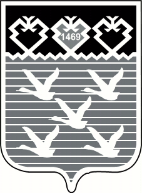 Чувашская РеспубликаАдминистрациягорода ЧебоксарыПОСТАНОВЛЕНИЕФ.И.О.Должность№каб.№телефонаЭлектронный адресКрутиков Сергей ИгоревичНачальник Заволжского территориального управления администрации города Чебоксары340-52-95zavolga@cap.ruСушканова Антонина ВикторовнаЗаместитель начальника Заволжского территориального управления администрации города Чебоксары240-52-95 zavolga@cap.ru